March Preschool News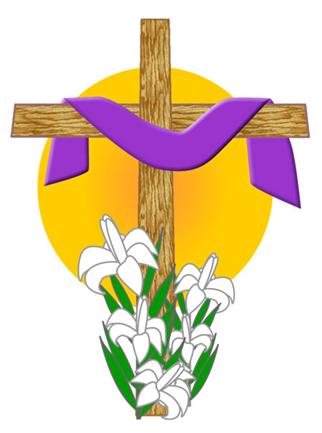 March 5-9		Jesus Time: The Last Supper			Bible Words: Jesus said, “Love one another as I have loved you.” John 15:12			Circle Time: Dinosaurs			Letter K; Numbers 1-15; Days of the Week; Months of the Year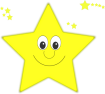 			Star of the Week: Jazmin and Kidus***Chapel: Wednesday and Thursday, March 7 & 8March 12-16	Jesus Time: Jesus Suffers and Dies			Bible Words: We believe that Jesus died and rose again. 1 Thess. 4:14			Circle Time: Easter			Letter L; Numbers 1-15; Days of the Week; Months of the Year			Star of the Week: Kate***Tuition is due no later than Thursday, March 15 to avoid a late fee.March 19-23	Jesus Time: Easter Morning			Bible Words: Jesus is not here, for He has risen.  Matthew 28:6			Circle Time: Easter			Letter L; Numbers 1-15; Days of the Week; Months of the Year			Star of the Week: Mahlet and Mahider***Easter Faire and Egg Hunt Saturday, March 25 – 9:30-11:30 a.m.  There will be many different Easter crafts, cookie decorating, sensory play, play doh, and an Easter Egg Hunt.  Come and spend the morning with us!  Invite your friends!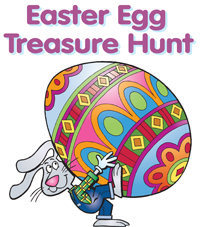 March 26-30	NO SCHOOL – Easter BreakMay the joy of the risen Savior fill your hearts and mindsthis Easter season! In His Love, Grace, and Forgiveness,Wendy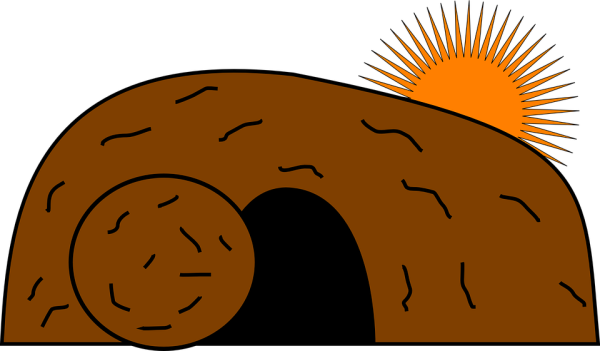 